Knowing My ButtonsWhat tab page can I find the Font choices on?What tab page can I find the Font Color choices on?What tab page can I find the online pictures on?Picture of the font color buttonPicture of the center buttonPicture of the left align buttonPicture of the bold buttonPicture of the underline buttonPicture of the Italic button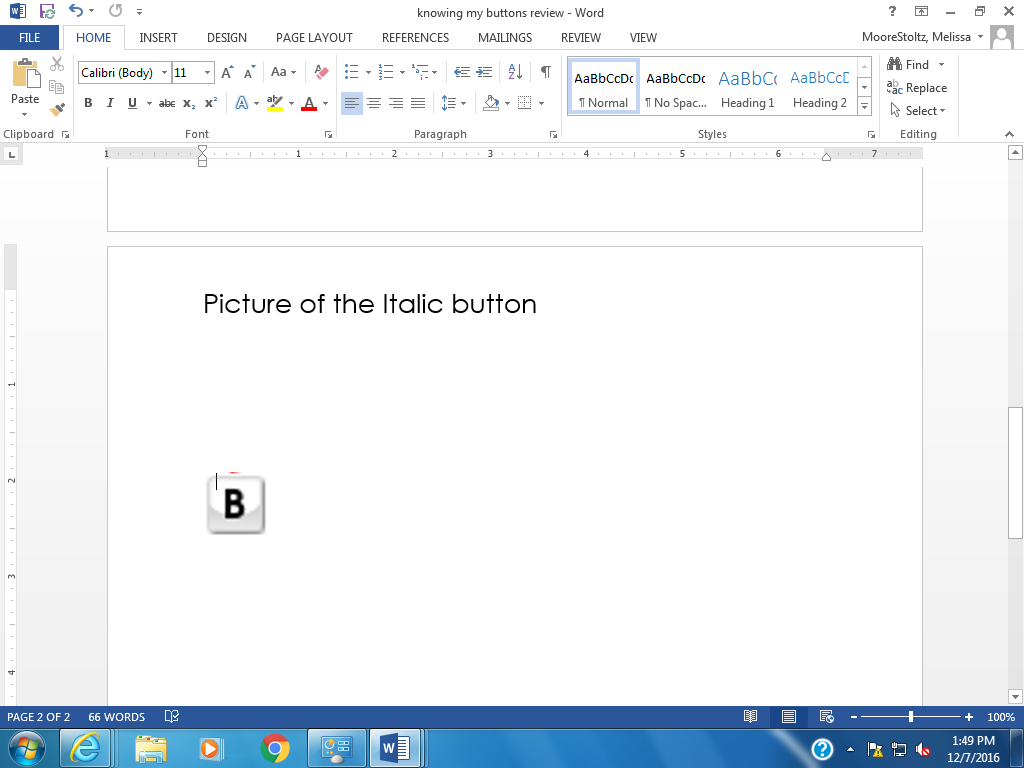 